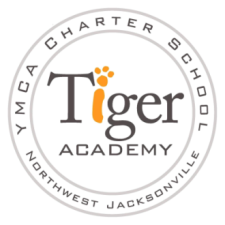 TIGER ACADEMY BOARD OF DIRECTORS MEETINGTuesday, March 12, 201312 NOON – 1:15pmKIPP JacksonvilleAGENDAWelcome       										John Baker, Chair                                                       Invocation     										Greg Atwater                  LunchConsent Agenda 									John BakerApproval of Minutes from December 12, 2012 MeetingApproval of Financials from February 28, 2013 Committee ReportsFinance Committee – Greg Atwater, Chair2013 – 2014 Tiger BudgetFund Raising Committee – Jack Allen, ChairCampaign ResultsMarch 14, 2013 Donor Event & Open HouseGovernance Committee – Susan Golden for John Delaney, ChairImpact Committee – Cleve Warren, ChairTiger Academy Update 								Charles McWhite &Susan GoldenOpen Discussion/Public Comments 						John BakerExecutive Session 									John BakerAdjourn